ЗАКЛЮЧЕНИЕКонтрольно-счётной палаты Дубровского района 
на проект решения Рековичского сельского Совета народных депутатов 
«О бюджете муниципального образования «Рековичское сельское поселение» на 2015 год и плановый период 2016 и 2017 годов»п. Дубровка20141. Общие положенияЗаключение Контрольно-счётной палаты Дубровского района на проект решения Рековичского сельского Совета народных депутатов «О бюджете муниципального образования «Рековичское сельское поселение» на 2015 год и на плановый период 2016 и 2017                                                                                                                                                                                                                                                                                                                                                                                                                                                                                                                                                                                                                                                                                                                                                                                                                                                                                 годов» (далее - Заключение) подготовлено в соответствии с Бюджетным кодексом Российской Федерации, Положением «О Контрольно-счётной палате Дубровского района» и иными нормативными актами.При подготовке заключения  Контрольно-счётная палата Дубровского района (далее – Контрольно-счётная палата) учитывала необходимость реализации положений, сформулированных в Бюджетном послании Президента Российской Федерации Федеральному Собранию Российской Федерации от 13.06.2013 года (далее – Бюджетное послание), содержащим стратегические цели развития страны, сформулированные в указах Президента Российской Федерации от 7 мая 2012 года.Проект решения Рековичского сельского Совета народных депутатов «О бюджете муниципального образования «Рековичское сельское поселение» на 2015 год и на плановый период 2016 и 2017 годов» внесен Рековичской сельской администрацией на рассмотрение в Рековичский сельский Совет народных депутатов 14 ноября 2014 года.	2. Прогноз  социально-экономического развития муниципального образования «Рековичское сельское поселение»Прогноз  социально-экономического развития Рековичского сельского поселения на 2015  и на период до 2017 года разработан в двух вариантах с учетом макроэкономических показателей прогноза развития Российской Федерации и Брянской области. Первый вариант является основным, при котором в прогнозируемом периоде будут  сохранятся тенденции влияния внутренних и внешних условий на развитие экономики. Показатели прогноза разработаны с учетом повышения цен на природный газ, тепловую энергию, электроэнергию и услуги ЖКХ на период до 2017 года.На 1 января 2014 года зарегистрировано 1162 человека проживающих  на территории Рековичского сельского поселения, к уровню прошлого года уменьшение составило 27 человек. Основной целью развития отраслей социальной сферы является повышение качества жизни населения, создание необходимых условий для удовлетворения потребностей населения. 3. Анализ реализации основных задач, поставленных в Бюджетном послании В соответствии со статьей 184.2 Бюджетного Кодекса Российской Федерации,      Постановлением Рековичской  сельской администрации № 84 от 11.10.2014 года  утверждены основные направления бюджетной и налоговой политики муниципального образования на 2015 год и на плановый период 2016 и 2017 годов. В представленном документе констатировано, что бюджетная и налоговая политика муниципального образования «Рековичское сельское поселение» сформирована на основе приоритетов, определенных Президентом России в Бюджетном послании о бюджетной политике в 2015-2017 годах, указах от 7 мая 2012 года, а также основных направлений бюджетной и налоговой политики на 2015 - 2017 годов. Планирование бюджета муниципального образования «Рековичское сельское поселение» на 2015 год и на плановый период 2016 и 2017 годов осуществлено с учетом ряда решений по индексации отдельных статей расходов, к которым отнесены:- увеличение фонда оплаты труда работников муниципальных учреждений Дубровского района с 1 октября 2015 года на 1,055; с 1 октября 2016 года на 1,045; с 1 октября 2017 года на 1,040.- публичные нормативные обязательства и отдельные социальные выплаты с 1 октября 2015 года на 1,055;с 1 октября 2016 года на 1,045;с 1 октября 2017 года на 1,040.- рост расходных обязательств по оплате коммунальных услуг и средств связис 1 января 2015 года на 1,055;с 1 января 2016 года на 1,045;с 1 января 2017 года на 1,040. В основу приоритетов бюджетной политики на 2015-2017 годы положен консервативный вариант прогноза социально-экономического развития муниципального образования.Определены основные приоритеты бюджетной политики муниципального образования «Рековичское сельское поселение» в сфере налоговых и не налоговых доходов на  2015 год и на плановый период 2016 и 2017 годов сформированы на основе положений, определенных на федеральном уровне.  Цели политики в сфере налоговых и неналоговых доходов остаются следующими: реализация мероприятий, направленных на сохранение и увеличение налогового потенциала, создание условий для повышения эффективности, роста заработной платы.5. Доходы проекта бюджета муниципального образования «Рековичское сельское поселение»Формирование доходной части бюджета на 2015-2017 годы производилось на основе бюджетной стратегии на трехлетнюю перспективу с учетом основных направлений налоговой политики, прогноза социально-экономического развития поселка на трехлетний период, а также оценки поступлений доходов в бюджет в 2014 году.Прогнозирование собственных доходов бюджета осуществлено в соответствии с нормами, установленными статьей 
174.1 Бюджетного кодекса Российской Федерации в условиях действующего законодательства. В расчетах учтены проекты законодательных актов Российской Федерации, предусматривающие изменения законодательства о налогах и сборах.  В плановом периоде бюджет прогнозируется бездефицитный  с объемом доходов и расходов в 2015 году в сумме 2 241,5 тыс. рублей, в 2016 году – 2 076,2 тыс. рублей, в 2017 году – 2 023,7 тыс. рублей.Динамика  бюджета муниципального образования «Рековичского сельское поселение» за 2013 -2017 годы представлена в  таблице.*в процентах к предшествующему годуДоходы проекта местного бюджета на 2015 год предусмотрены в объеме 2 241,5 тыс. рублей, что ниже ожидаемого в 2014 году объема на 1 583,7 тыс. рублей, или на 58,6 процента. К уровню исполнения бюджета 2013 года доходы снижены на 491,7 тыс. рублей, или на 18,0 процента. По сравнению с предыдущим годом в 2016, 2017 году доходы составят 92,6% и 97,5 процента соответственно. Динамика снижения доходов местного бюджета по отношению к показателям отчета 2013 года и ожидаемых в бюджете на 2014 год обусловлена уменьшением собственных доходов и безвозмездных поступлений из бюджетов другого уровня, что свидетельствует о сохранении зависимости местного бюджета от бюджетов другого уровня. 	 Налоговые и неналоговые доходы бюджетаНалоговые и неналоговые доходы бюджета (далее - собственные) в 2015 году прогнозируются в объеме 621,0 тыс. рублей, темп роста к ожидаемому исполнению 2014 года составит 74,2 %, к исполнению бюджета 2013 года – 78,9 процента. Удельный вес собственных доходов в общем объеме составит 27,7 %, что на 5,3 процентного пункта  выше оценки исполнении бюджета 2014 года (21,9%).В структуре налоговых и неналоговых доходов местного бюджета на долю налоговых доходов приходится 556,0 тыс. рублей или 89,5%, неналоговых доходов 65,0 тыс. рублей или 10,5 процента. Налоговые и неналоговые доходы местного бюджета на 2016 год планируются в сумме 628,0 тыс. рублей, на 2017 год – в сумме 
636,0 тыс. рублей, темп роста к предшествующему году составит 101,1 % и 101,3 % соответственно.                                                             (тыс. рублей)                                                        Основную долю собственных доходов бюджета 
в 2015 году составляет земельный налог – 57,6%.                                                      В проекте  бюджета на 2015 год поступление налоговых доходов прогнозируется в сумме 556,0 тыс. рублей, темп роста к ожидаемой оценке 2014 года составит 74,8 процента. В структуре собственных доходов бюджета 2015 года доля налоговых доходов составляет 89,5 %, что выше уровня 2014 года на 0,7 процентного пункта.Доля налоговых доходов в структуре общего объема доходов бюджета в 2015 году составит 24,8 процента. Поступление налога на доходы физических лиц (далее - НДФЛ) в бюджет на 2015 год прогнозируется в сумме 58,0 тыс. рублей, что на 283,9 тыс. рублей, или 83,0% ниже утвержденного показателя 2013 года. Темп роста прогноза к ожидаемой оценке 2014 года составит 21,1 процента. Расчет НДФЛ произведен исходя из оценки поступления налога 
в 2014 году, скорректированной на темпы роста фонда оплаты труда 
2015 года с учетом норматива отчислений налога в областной бюджет и перераспределения дополнительных отчислений налога, переданных бюджетам муниципальных районов и городских округов, заменяющих часть дотации на выравнивание бюджетной обеспеченности. В плановом периоде доходы местного бюджета по НДФЛ прогнозируются на 2016 год в сумме 64,0 тыс. рублей, на 2017 год – в сумме 72,0 тыс. рублей, темпы роста налога к предыдущему году составят 110,3 и 112,5 % соответственно.Удельный вес НДФЛ в общем объеме доходов местного бюджета 
на 2015 год составляет 2,6 %, что ниже оценки 2014 года на 4,6 процентного пункта.Доходы бюджета по налогу на имущество физических лиц 
на 2015 год прогнозируются в сумме 61,0 тыс. рублей, или 103,0% к показателю исполнения 2013 года и 119,6% к оценке поступлений налога в  2014 году. Прогноз налога на имущество физических лиц на 2015 год рассчитан исходя из показателей фактически сложившейся налоговой базы за 2012 год, 2013 год и ожидаемой оценки 2014 года. Земельный налог рассчитан исходя из налоговой базы по кадастровой стоимости земли, рассчитанной земельной кадастровой палатой. В расчете учтено количество льготников прогнозируемая сумма предоставленных льгот, собираемость налога на 2015 год и на плановый период 2016 и 2017 годы, также учтено погашение задолженности по налогу на землю.Прогноз поступления земельного налога  взимается по ставкам, установленным в соответствии ст. 394 Налогового кодекса Российской Федерации и применяется к объектам налогообложения расположенным в границах поселения – в 2015 году 358,0 тыс. рублей, в 2016 году 358,0 тыс. рублей, в 2017 году 358,0 тыс. рублей. Ожидаемая оценка 2014 года 193,0 тыс. рублей, исполнено в 2013 году 247,1 тыс. рублей.Единый сельскохозяйственный налог планируется на 2015 год в объеме 71,0 тыс. рублей или в 4,5 раза к показателю исполнения 2013 года и 60,0% к оценке поступлений налога в 2014 году, на 2016 год запланировано 72,0 тыс. рублей,  на 2017 год - 72,0 тыс. рублей.В прогнозе поступления государственной пошлины на 2015 год учтена  ожидаемая оценка поступления госпошлины 2014 года. За совершение нотариальных действий прогноз на 2015 год составляет 8,0 тыс. рублей или 153,8% к показателю исполнения 2013 года и 88,9% к оценке поступления налога в 2014 году, на 2016 год – 8,0 тыс. рублей, на 2017 год – 8,0 тыс. рублей.Доходы от сдачи в аренду имущества муниципальной собственности в 2015 году планируются в сумме 65,0 тыс. рублей или 113,0% к показателю исполнения 2013 года и 100,0% к оценке поступления налога в 2014 году, на 2016 год – 65,0 тыс. рублей, на 2017 год – 65,0 тыс. рублей. Безвозмездные поступления Безвозмездные поступления от бюджетов другого уровня проектом решения на 2015 год предусматриваются в сумме 1 620,5тыс. рублей, снижение к ожидаемой оценке 2014 года составит 1 367,7 тыс. рублей, или 45,8 процента, на 2016 год – 1 448,2 тыс. рублей, на 2017 год – 1 326,0 тыс. рублей. В общем объеме доходов бюджета безвозмездные поступления составят 72,3 процента, что на 5,8 процентного пункта ниже уровня оценки 2014 года (78,1 %).(тыс. рублей)По сравнению с уровнем 2013-2014 года в 2015 году предусматриваются дотации в объеме 1 557,0 тыс. рублей или 85,8% и 55,1% соответственно, субвенции предусмотрены в объеме 63,5 тыс. рублей, выше факта 2013 года и оценки 2014 года на 5,3% и 2,4 процента соответственно. 6. Расходы проекта бюджета муниципального образования «Рековичское сельское поселение»Объем расходов, определенный в проекте решения Рековичского сельского Совета народных депутатов «О бюджете муниципального образования «Рековичское сельское поселение» на 2015 год и на плановый период 2016 и 2017 годов» составляет:2015 год  –   2 241,5 тыс. рублей;2016 год – 2 076,2 тыс. рублей, в том числе условно утвержденные расходы в сумме 52,0 тыс. рублей;2017 год – 2 023,7 тыс. рублей, в том числе условно утвержденные расходы  101,2 тыс. рублей.По отношению к объему расходов ожидаемой оценки  
 2014 года (3 836,4  тыс. рублей), расходы определенны в проекте решения на 2015 год ниже на 41,6 процента. В структуре общего объема расходов бюджета наибольший удельный вес занимают расходы по разделам общегосударственные расходы (903,7 тыс. рублей) и культура и кинематография (945,7 тыс. рублей), объем которых в совокупности составляет – 82,5 % (1 849,4 тыс. рублей), в 2016 году – 84,7 %, в  2017 году – 82,0 процента .Информация об объемах расходов бюджета в 2013,  
2014 - 2017 годах в разрезе разделов классификации расходов бюджетов представлена в  таблице.тыс. рублейУсловно утвержденные расходы бюджета на 2015 год не предусматриваются, на 2016 год – 52,0 тыс. рублей, на 2017 год – 101,2 тыс. рублей. Частью 3 статьи 184.1 Бюджетного кодекса Российской Федерации определено, что общий объем условно утвержденных расходов в случае утверждения бюджета на очередной финансовый год и на плановый период на первый год планового периода устанавливается в объеме не менее 2,5 % общего объема расходов бюджета (без учета расходов бюджета, предусмотренных за счет межбюджетных трансфертов из других бюджетов бюджетной системы Российской Федерации, имеющих целевое назначение), на второй год планового периода - в объеме не менее 5,0 % общего объема расходов бюджета (без учета расходов бюджета, предусмотренных за счет межбюджетных трансфертов из других бюджетов бюджетной системы Российской Федерации, имеющих целевое назначение). Объем условно утвержденных расходов в расходах бюджета на 2016 – 2017 годы соответствует требованиям, определенным Бюджетным кодексом Российской Федерации.Расходы бюджета по разделу 01 «Общегосударственные вопросы» определены в проекте в следующих объемах: 2015 год – 903,7 тыс. рублей; 2016 год – 834,7 тыс. рублей; 2017 год – 834,7 тыс. рублей.Распределение бюджетных ассигнований по подразделам, а также темп роста (снижения) расходов по сравнению с текущим годом представлены в таблице. Анализ динамики расходов бюджета по данному разделу показывает, что расходы 2015 года, по сравнению с 2014 годом, уменьшатся на 31,0%; 2016 года – на 4,7 %;  2017 года – на 4,7 процента.В разделе 02 «Национальная оборона» расходы запланированы на осуществление отдельных государственных полномочий по первичному воинскому учету на территориях, где отсутствуют военные комиссариаты на:     2015 год – 57,2 тыс. рублей; 2016 год – 57,9 тыс. рублей; 2017 год – 55,3 тыс. рублей. Анализ динамики расходов бюджета по данному разделу показывает, что расходы 2015 года, по сравнению с 2013 годом  увеличились на 12,6 %, к уровню оценки 2014 года на 8,9 процента. Расходы по разделу 05 «Жилищно-коммунальное хозяйство» определены в проекте бюджета на благоустройство в объемах:на 2015 год  -  284,0тыс. рублей;на 2016 год  - 110,0 тыс. рублей;на 2017 год  - 110,0 тыс. рублей.	Уменьшение расходов 2015 года к уровню 2014 года составляет 1 402,6 тыс. рублей, или  83,2 процента.Расходы по разделу 08 «Культура и кинематография» определены в проекте бюджета в объемах: 2015 год – 945,7 тыс. рублей;2016 год – 923,8 тыс. рублей; 2017 год – 924,6 тыс. рублей.  В проекте на 2015 год расходы раздела состоят из одного подраздела: 0801 «Культура», содержание МБУК «Рековичского сельского дома культуры. Доля расходов по разделу культура и кинематография в структуре бюджета  в 2015 году  составила 42,2% , в 2016 – 44,5%, в 2017 – 40,7%. Уменьшение расходов по сравнению с 2014 годом связано с закреплением полномочий по библиотечному обслуживанию населения за муниципальным районом.По разделу  11 «Физическая культура и спорт» на 2015 год расходные обязательства    проектом    бюджета     определены по подразделу 02 «Массовый спорт» в объеме 4,0 тыс. рублей. В   общем   объеме   бюджета   доля    расходов    по разделу составит 0,2 процента. По вышеуказанным расходам  полномочия переданы в район на обеспечение условий для развития на территории Дубровского района физической культуры и массового спорта.                                                     Источники внутреннего финансирования дефицита бюджета муниципального образования «Рековичское сельское поселение» на 2015-2017 года не запланированы.Данный проект рекомендован к рассмотрению на сессии Рековичского сельского Совета народных депутатов.ПоказателиОтчет20132014год (оценка)2014год (оценка)2015 год2015 год2016 год2016 год2017 год2017 годПоказателиОтчет2013тыс.руб.в %*тыс.руб.в %*тыс.руб.в %*тыс.руб.в %*12345678910Доходы 2 733,23 825,2139,92 241,558,62 076,292,62 023,797,5в т.ч. безвозмездные поступления1 945,82 988,2153,61 620,554,21 448,289,41 387,795,2Доля безвозмездных поступлений71,278,1109,872,392,569,596,568,697,6налоговые и неналоговые доходы787,3837,0106,3621,074,2628,0101,1636,0101,3Расходы - всего2 732,63 836,4140,42 241,558,42 076,292,62 023,797,5Дефицит (-), профицит (+) 0,6-11,2000Наименование доходовфакт 2013 оценка 2014 Прогноз Прогноз Прогноз Наименование доходовфакт 2013 оценка 2014 201520162017Налог на доходы физических лиц341,9275,058,064,072,0Налоги на товары (работы, услуги) 097,0000Единый с/х налог15,5118,071,072,072,0Налог на имущество физ. лиц 59,251,061,061,061,0Земельный налог247,1193,0358,0358,0358,0Доходы от сдачи в аренду имущества57,565,065,065,065,0Арендная плата за земли47,225,0000Госпошлина за северш. нотариальных действий5,29,08,08,08,0Доходы от продажи земельных участков13,14,0000Земельный налог по обязательствам0,60000Всего доходов (налоговых и неналоговых)787,3837,0621,0628,0636,0Наименование доходных источниковФакт 2013 Оценка 2014 Прогноз Прогноз Прогноз Наименование доходных источниковФакт 2013 Оценка 2014 201520162017Безвозмездные поступления из бюджетов другого уровня, в т.ч1 945,82 988,21 620,51 448,21 387,7дотации1 815,52 826,21 557,01 348,41 326,0субвенция60,362,063,564,261,7Прочие межбюджетные трансферты70,0100,0000НаименованиеФакт 2013Оценка2014прогнозпрогнозпрогнозНаименованиеФакт 2013Оценка20142015 год2013 год2016 год2017 годОбщегосударственные вопросы1 082,6853,6903,7834,7834,7Национальная оборона 50,852,557,257,955,3Национальная экономика39,497,0000Жилищно-коммунальное хозяйство224,51 686,6284,0110,0110,0Культура, кинематография1 331,31 142,7945,7923,8824,6Социальная политика0046,993,893,8Физическая культура и спорт4,04,04,04,04,0Условно утвержденные расходы00052,0101,2Итого2 732,63 836,42 241,52 076,22 023,7НаименованиеРзПр 2014 год 
тыс. рублейОбъем расходов бюджета на 
2015 год, 
тыс. рублейТемп роста (снижения) 2015 год к 2014 году, %Общегосударственные вопросы01853,6903,7105,9Функции высшего должностного лица субъекта РФ и муниципального образования0102261,3269,5103,1Функционирование Правительства Российской Федерации, высших исполнительных органов государственной власти субъектов Российской Федерации, местных администраций0104578,8623,7107,7Обеспечение деятельности финансовых, налоговых и таможенных органов финансового (финансово-бюджетного) надзора 01060,50,5100,0Обеспечение проведения выборов01073,000Резервные фонды011110,010,0100,0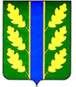 